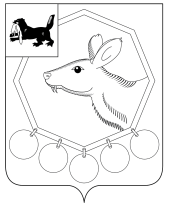 РОССИЙСКАЯ   ФЕДЕРАЦИЯИРКУТСКАЯ ОБЛАСТЬМУНИЦИПАЛЬНОЕ ОБРАЗОВАНИЕ «БАЯНДАЕВСКИЙ РАЙОН»РАСПОРЯЖЕНИЕ _______________________________________________________________________________________________________________________________________________________________________________________________________________________________________________________________________________________________________________________от  «23» октября 2015г. № 253				                               с. Баяндай О создании рабочей группыВ целях реализации положений статьи 5 Федерального закона от 24.07.2007 года N 209-ФЗ "О развитии малого и среднего предпринимательства в Российской Федерации" и в связи с проведением в 1 квартале 2016 года сплошного наблюдения за деятельностью субъектов малого и среднего предпринимательства:Создать рабочую группу по решению вопросов, связанных с проведениемсплошного федерального статистического наблюдения за деятельностью субъектов малого и среднего предпринимательства (приложение № 1).2. Опубликовать на  официальном сайте МО «Баяндаевский район» в информационно- телекоммуникационной сети «Интернет».3. Контроль за исполнением настоящего постановления возложить на заместителя мэра МО «Баяндаевский район» по экономическому развитию Еликова В.Т.И.о. мэра муниципального образования«Баяндаевский район»В.Р. МоноевПриложение N 1Состав
рабочей группы по решению вопросов, связанных с проведениемсплошного федерального статистического наблюдения за деятельностью субъектов малого и среднего предпринимательства
1. Председатель – Моноев Василий Романович – первый заместитель мэра МО «Баяндаевский район».2. Заместитель председателя Совета – Еликов Виталий Тимофеевич - заместитель мэра МО «Баяндаевский район».3. Ответственный секретарь – Борошноева Инга Вениаминовна – начальник отдела экономики, торговли и лицензирования администрации МО «Баяндаевский район».Члены Совета:4. Барданова Октябрина Алексеевна – консультант отдела экономики,  торговли и лицензирования.5. Васильева Анна Леонидовна – инспектор по исполнению административного законодательства ОП (С. Баяндай) МО МВД России «Эхирит- Булагатский» старший лейтенант полиции.6. Тимофеева Елена Алексеевна – специалист – эксперт отдела пенсионного фонда по Баяндаевскому району.7. Бабина Юлия Васильевна – ведущий специалист по Баяндаевскому и Ольхонскому району Филиала №7 Государственного учреждения Иркутского регионального отделения Фонда социального страхования РФ.6. Доржиева Мария Ивановна – генеральный директор ООО «ЮК «Диалог» (по согласованию).